Year 1 Summer 1 PSHCE – Growing & Caring For Ourselves (RSE)Year 1 Summer 1 PSHCE – Growing & Caring For Ourselves (RSE)Year 1 Summer 1 PSHCE – Growing & Caring For Ourselves (RSE)Key factsWe are all different but can still be friends. As children get older, we grow and change. Babies need to be looked after properly. They need care and help.As children get older, we can do more things by ourselves.Not all families look like ours but that is okay. It important to ask a trusted adult for help when we need it. 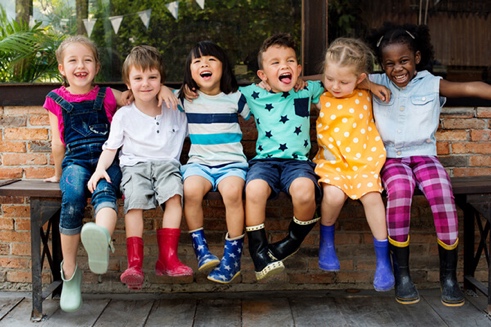 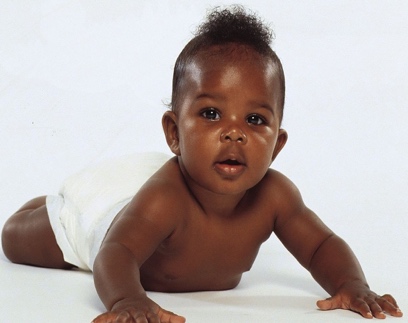 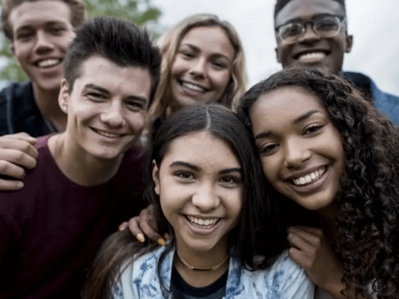 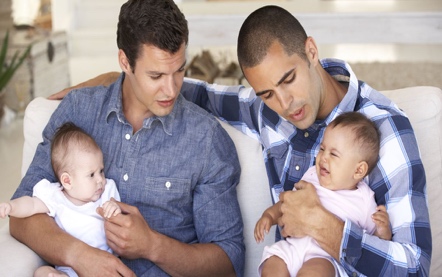 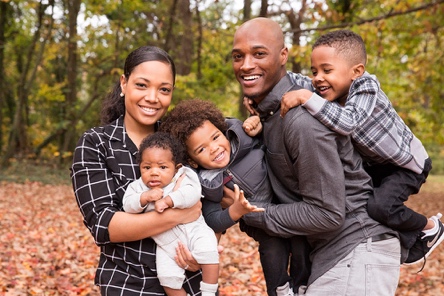 Key factsWe are all different but can still be friends. As children get older, we grow and change. Babies need to be looked after properly. They need care and help.As children get older, we can do more things by ourselves.Not all families look like ours but that is okay. It important to ask a trusted adult for help when we need it. Vocabularyfriends boy girlfeelingssimilar different boygirl male femaleparts penis vulva Human Life Cycle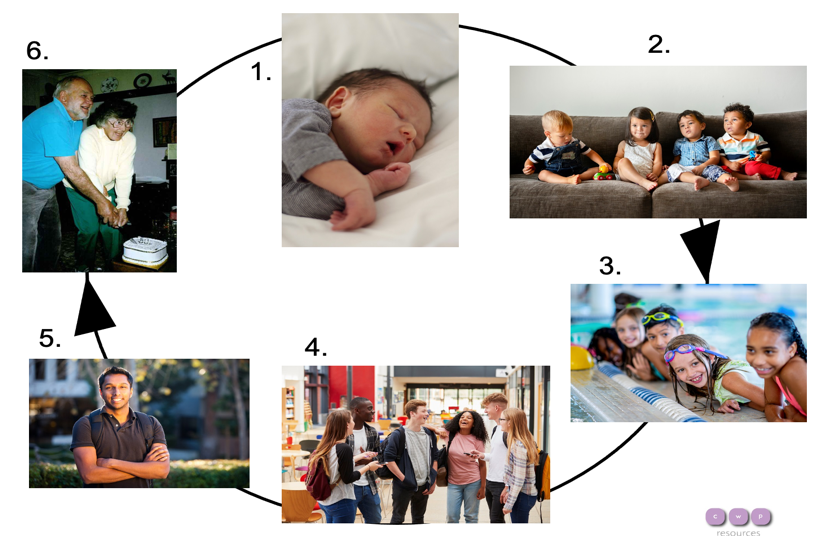 